Об утверждении порядка формирования и ведения реестра органов местного самоуправления,муниципальных казенных, бюджетных, автономныхучреждений, муниципальных унитарных предприятий,иных юридических лиц Бузулукского района Оренбургской областиВ целях реализации ст. 7 решения Совета депутатов от 24 ноября 2011 года  N 142 (с учетом изменений от 19.06.2012г. № 229, от 27.12.2013г. № 370, № 89 от 27.10.2016г.) "Об утверждении Положения «О бюджетном процессе в муниципальном образовании Бузулукский район"ПРИКАЗЫВАЮ:1. Утвердить Порядок формирования и ведения реестра органов местного самоуправления, муниципальных казенных, бюджетных, автономных учреждений, муниципальных унитарных предприятий, иных юридических лиц Бузулукского района Оренбургской области.2. Настоящий приказ вступает в силу после его официального опубликования на правовом интернет-портале Бузулукского района www.pp-bz.ru и распространяется на правоотношения с 01.12.2016 года.3. Признать утратившим силу приказ финансового отдела администрации Бузулукского района от 30.12.2008 N 62 "О порядке ведения сводного реестра главных распорядителей (распорядителей) и получателей средств местного бюджета, главных администраторов (с функциями администратора) и администраторов доходов местного бюджета, главных администраторов (с функциями администраторов) и администраторов источников финансирования дефицита местного бюджета". 4. Контроль за исполнением настоящего приказа возложить на начальника отдела казначейского исполнения бюджета Барановскую Г.В.Начальник финансового отделаадминистрации Бузулукского района                                          К.С. ИксановаПриложениек приказу финансового отделаадминистрации Бузулукского районаот _____ 2016 г. N ___Порядокформирования и ведения реестра органовместного самоуправления,муниципальных казенных, бюджетных, автономных учреждений,муниципальных унитарных предприятий,иных юридических лиц Бузулукского района Оренбургской области1. Общие положения1. Настоящий Порядок устанавливает правила формирования и ведения финансовым отделом администрации Бузулукского района Оренбургской области (далее финансовым отделом) реестра органов местного самоуправления, муниципальных казенных, бюджетных, автономных учреждений, муниципальных унитарных предприятий, иных юридических лиц Бузулукского района Оренбургской области, определенных настоящим Порядком (далее - Сводный реестр).2. Сводный реестр ведется отделом казначейского исполнения бюджета финансового отдела (далее - отдел казначейского исполнения бюджета) в соответствии с приложением N 1 к настоящему Порядку в целях централизованного учета учреждений, лицевые счета которым открыты в финансовом отделе и в Управлении Федерального казначейства по Оренбургской области.Ведение Сводного реестра осуществляется в соответствии с настоящим Порядком путем включения и исключения органов местного самоуправления, муниципальных казенных, бюджетных, автономных учреждений, муниципальных унитарных предприятий, иных юридических лиц Бузулукского района Оренбургской области из Сводного реестра, а также внесение уточнений в реквизиты учреждений в связи с их изменениями.3. В Сводный реестр включается информация о следующих учреждениях (далее - учреждения):а) об органах местного самоуправления, муниципальных казенных учреждениях, их обособленных подразделениях (далее - участники бюджетного процесса);б) о муниципальных бюджетных, автономных учреждениях, их обособленных подразделениях, муниципальных унитарных предприятиях, которым в соответствии с бюджетным законодательством РФ, Оренбургской области и Бузулукского района предоставляются субсидии из местного бюджета и открываются лицевые счета в финансовом отделе администрации Бузулукского Оренбургской области и Управлении Федерального казначейства по Оренбургской области (далее - неучастники бюджетного процесса);г) об организациях, не являющихся муниципальными учреждениями и муниципальными унитарными предприятиями, которым в соответствии с бюджетным законодательством РФ, Оренбургской области и Бузулукского района предоставляются субсидии и бюджетные инвестиции из местного бюджета и открываются лицевые счета в финансовом отделе и Управлении Федерального казначейства по Оренбургской области (далее - иные неучастники бюджетного процесса).4. Ведение Сводного реестра осуществляется финансовым отделом путем формирования и изменения реестровых записей, включающих информацию об учреждениях в соответствии с приложениями к настоящему Порядку.5. При формировании информации применяются справочники и классификаторы, используемые в программном комплексе «АС Бюджет».2. Правила формирования и ведения Сводного реестра6. Для включения в Сводный реестр реквизитов или изменения реквизитов в Сводном реестре (далее включение (изменение) реквизитов) учреждение представляет на бумажном носителе Заявку (согласованную с главным распорядителем (учредителем)) на включение (изменение) реквизитов учреждения согласно приложению N 2 к настоящему Порядку (далее - Заявка на включение (изменение) с приложением копий документов, предусмотренных приказом финансового отдела от 24.12.2014 N 25).7. Представленные учреждением документы проверяются отделом казначейского исполнения бюджета на:соответствие информации перечню информации, подлежащему указанию в соответствии с приложениями к настоящему Порядку;соответствие информации документам, представленным учреждениями для открытия лицевых счетов в соответствии с Порядком открытия и ведения лицевых счетов;соответствие формы Заявки форме согласно приложению 2 к настоящему Порядку.8. После проверки представленных документов, отдел казначейского исполнения бюджета формирует реестровую запись путем занесения информации, представленной учреждениями в документах.9. После занесения информации в Сводный реестр учреждению присваивается уникальный код учреждения.10. Внесение изменений в Сводный реестр отдел казначейского исполнения бюджета осуществляет в течение трех рабочих дней с момента представления измененной информации и документов.В случае положительного результата проверки информации и документов, представляемых учреждением для внесения изменений в информацию и документы, ранее включенные в Сводный реестр, информация и документы, ранее включенные в Сводный реестр, изменяются и реестровая запись обновляется.12. Не позднее двух рабочих дней со дня формирования (обновления) реестровой записи отдел казначейского исполнения бюджета направляет учреждению извещение о включении (изменении) информации и документов об учреждении в Сводный реестр, содержащее сведения о дате формирования (обновления) реестровой записи, а также о включенных (измененных) в реестровую запись информации и документах (далее - Извещение).13. Извещение формируется и направляется учреждению отделом казначейского исполнения бюджета на бумажном носителе по форме согласно приложению N 4 к настоящему Порядку, подписывается лицом, имеющим право действовать от имени финансового отдела.14. В случае отрицательного результата проверки информации и документов, реестровая запись не формируется (не обновляется), о чем отдел казначейского исполнения бюджета уведомляет учреждение в указанный для проверки срок посредством телефонного звонка или устно с указанием выявленных несоответствий и (или) основания, по которым информация и документы не включены в Сводный реестр.15. Реестровая запись закрывается в случае прекращения деятельности учреждения и закрытия лицевых счетов данного учреждения в финансовом отделе в соответствии с Порядком открытия и ведения лицевых счетов и на основании сведений ЕГРЮЛ в течение двух рабочих дней с момента предоставления документов. Для исключения реквизитов учреждения из Сводного реестра учреждение представляет на бумажном носителе Заявку (согласованную с главным распорядителем (учредителем)) на исключение реквизитов учреждения согласно приложению N 3 к настоящему Порядку (далее - Заявка на исключение) с приложением копий документов, предусмотренных приказом финансового отдела от 24.12.2014 N 25.Отдел казначейского исполнения бюджета изменяет код статуса организации в уникальном номере реестровой записи на значение, соответствующее статусу "не действующее", и не позднее двух рабочих дней со дня его изменения направляет учреждению Извещение согласно приложению N 5 к настоящему Порядку.3. Правила, определяющие порядок взаимодействия органовместного самоуправления Бузулукского района  Оренбургской области по обменуинформацией в целях формирования и ведения реестраучастников бюджетного процесса и юридических лиц,не являющихся участниками бюджетного процессав государственной информационной системе управленияобщественными финансами "Электронный бюджет"16. Для внесения информации и документов в реестр участников бюджетного процесса и юридических лиц, не являющихся участниками бюджетного процесса в государственной информационной системе управления общественными финансами "Электронный бюджет", учреждение представляет в отдел казначейского исполнения бюджета уточненные информацию и документы не позднее двух рабочих дней, следующих за днем:изменения информации, включенной в реестр участников бюджетного процесса и юридических лиц, не являющихся участниками бюджетного процесса;принятия новых документов, подлежащих включению в реестр участников бюджетного процесса и юридических лиц, не являющихся участниками бюджетного процесса;внесения изменений в документы, включенные в реестр участников бюджетного процесса и юридических лиц, не являющихся участниками бюджетного процесса;17. Информация представляется в финансовый отдел на бумажном носителе по форме согласно приложениям N 1 - 3 к Приказу Министерства финансов Российской Федерации от 23.12.2014 N 163н.При формировании информации сведения, которые в информационной системе не формируются автоматически в соответствии с приложениями N 1 - 3 к Приказу 163н, вводятся ответственным сотрудником отдела казначейского исполнения бюджета на основании данных, представленных организацией в виде заявки на включение (изменение) информации об организации в Сводный реестр.1                                                                                                                                                                                                                                                                          Приложение 1                                     Утверждаю:                                      Начальник финансового отдела администрации Бузулукского района                                      ____________________К.С. Иксанова                                      ___________________ 20___ годаРАЗДЕЛ 1СВОДНЫЙ РЕЕСТРОРГАНОВ МЕСТНОГО САМОУПРАВЛЕНИЯ,МУНИЦИПАЛЬНЫХ  КАЗЕННЫХ УЧРЕЖДЕНИЙБузулукского района ОРЕНБУРГСКОЙ ОБЛАСТИНА "___" _______________ 20__ Г.Начальник отдела КИБ____________  ________________             (должность)         (подпись)          (расшифровка                                                                             подписи)"___" ________________ 20__ г.                                                               Утверждаю:                                      Начальник финансового отдела администрации Бузулукского района                                      ____________________К.С. Иксанова                                      ___________________ 20___ годаРАЗДЕЛ 2СВОДНЫЙ РЕЕСТРБЮДЖЕТНЫХ УЧРЕЖДЕНИЙ БУЗУЛУКСКОГО РАЙОНАОРЕНБУРГСКОЙ ОБЛАСТИНА "___" _______________ 20__ Г.Начальник отдела КИБ____________  ________________             (должность)         (подпись)          (расшифровка                                                                             подписи)"___" ________________ 20__ г.                                                                                                     Утверждаю:                                      Начальник финансового отдела администрации Бузулукского района                                      ____________________К.С. Иксанова                                      ___________________ 20___ годаРАЗДЕЛ 3СВОДНЫЙ РЕЕСТРАВТОНОМНЫХ УЧРЕЖДЕНИЙ БУЗУЛУКСКОГО РАЙОНА ОРЕНБУРГСКОЙ ОБЛАСТИНА "___" _______________ 20__ Г.Начальник отдела КИБ____________  ________________             (должность)         (подпись)          (расшифровка                                                                             подписи)"___" ________________ 20__ г.                                                                                                     Утверждаю:                                      Начальник финансового отдела администрации Бузулукского района                                      ____________________К.С. Иксанова                                      ___________________ 20___ годаРАЗДЕЛ 4СВОДНЫЙ РЕЕСТРМУНИЦИПАЛЬНЫХ УНИТАРНЫХ ПРЕДПРИЯТИЙИ ИНЫХ ЮРИДИЧЕСКИХ ЛИЦ БУЗУЛУКСКОГО РАЙОНА ОРЕНБУРГСКОЙ ОБЛАСТИНА "___" _______________ 20__ Г.Начальник отдела КИБ____________  ________________             (должность)         (подпись)          (расшифровка                                                                             подписи)"___" ________________ 20__ г.                                                               Приложение 2ЗАЯВКАНА ВКЛЮЧЕНИЕ (ИЗМЕНЕНИЕ) РЕКВИЗИТОВУЧРЕЖДЕНИЯ СВОДНОГО РЕЕСТРАна "___" _______________ 20__ г. _______________________________________________________                        (наименование главного распорядителя (учредителя)   Кому           Финансовый отдел администрации Бузулукского района                 (наименование участника бюджетного процесса)Руководитель учреждения(уполномоченное лицо)  ___________________  _____________  ________________                                          Согласовано:                                                 (должность)         (подпись)      (расшифровка                                                                                                            подписи)Ответственныйисполнитель           ___________  _____________  ________________                      Руководитель                                                                                                                                            (уполномоченное лицо                            (должность)                    (подпись)      (расшифровка              главного распорядителя (учредителя) ______________      ____________________                                                                                               подписи)                                                                                               подпись                расшифровка подписиПриложение 3ЗАЯВКАНА ИСКЛЮЧЕНИЕ РЕКВИЗИТОВ УЧРЕЖДЕНИЯИЗ СВОДНОГО РЕЕСТРАна "___" _______________ 20__ г._______________________________________________________                        (наименование главного распорядителя (учредителя)   Кому           Финансовый отдел администрации Бузулукского района                 (наименование участника бюджетного процесса)Руководитель учреждения(уполномоченное лицо)  ___________________  _____________  ________________                                          Согласовано:                                                 (должность)         (подпись)      (расшифровка                                                                                                            подписи)Ответственныйисполнитель           ___________  _____________  ________________                      Руководитель                                                                                                                                            (уполномоченное лицо                            (должность)                    (подпись)      (расшифровка              главного распорядителя (учредителя) ______________      ____________________                                                                                               подписи)                                                                                               подпись                расшифровка подписиПриложение 4ИЗВЕЩЕНИЕ N ______________О ВКЛЮЧЕНИИ (ИЗМЕНЕНИИ) РЕКВИЗИТОВУЧРЕЖДЕНИЯ В СВОДНЫЙ РЕЕСТРна "___" _______________ 20__ г.     Откуда        Финансовый отдел администрации Бузулукского района                              (наименование участника бюджетного процесса)     Кому_______________________________________________________                        (наименование учреждения)Начальник финансового отдела_______________  _______________________                                                   (подпись)                 (Ф.И.О.)Ответственный исполнительОтдела КИБ                            __________________    ______________________   ______________________________                                                       (должность)                  (подпись)                           (Ф.И. О.)  Приложение 5ИЗВЕЩЕНИЕ N ______________ОБ ИСКЛЮЧЕНИИ РЕКВИЗИТОВ УЧРЕЖДЕНИЯИЗ СВОДНОГО РЕЕСТРАна "___" _______________ 20__ г.          Откуда        Финансовый отдел администрации Бузулукского района                              (наименование участника бюджетного процесса)     Кому_______________________________________________________                        (наименование учреждения))Начальник финансового отдела_______________  _______________________                                                   (подпись)                 (Ф.И.О.)Ответственный исполнительОтдела КИБ                            __________________    ______________________   ______________________________                                                       (должность)                  (подпись)                           (Ф.И. О.)  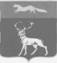 Администрациямуниципального образованияБузулукский районОренбургской областиФинансовый отдел               ПРИКАЗпо основной деятельности16.12.2016 года  № 55NНаименование учрежденияНаименование учрежденияИНН учрежденияКПП учрежденияКод учредителя учрежденияДата включенияNполноесокращенноеИНН учрежденияКПП учрежденияКод учредителя учрежденияДата включения1234567NНаименование бюджетного учрежденияНаименование бюджетного учрежденияИНН учрежденияКПП учрежденияКод учредителя учрежденияДата включенияNполноесокращенноеИНН учрежденияКПП учрежденияКод учредителя учрежденияДата включения1234567NНаименование автономного учрежденияНаименование автономного учрежденияИНН учрежденияКПП учрежденияКод учредителя учрежденияДата включенияNполноесокращенноеИНН учрежденияКПП учрежденияКод учредителя учрежденияДата включения1234567NНаименование учрежденияНаименование учрежденияИНН учрежденияКПП учрежденияКод учредителя учрежденияДата включенияNполноесокращенноеИНН учрежденияКПП учрежденияКод учредителя учрежденияДата включения1234567NНаименование учрежденияНаименование учрежденияКод учредителя учрежденияИННКППNполноесокращенноеКод учредителя учрежденияИННКПП123456NНаименование учрежденияНаименование учрежденияКод учредителя учрежденияИННКППNполноесокращенноеКод учредителя учрежденияИННКПП123456NНаименование учрежденияНаименование учрежденияКод учредителя учрежденияИННКППДата включенияNполноесокращенноеКод учредителя учрежденияИННКППДата включения1234567NНаименование учрежденияНаименование учрежденияКод учредителя учрежденияИННКППДата включенияNполноесокращенноеКод учредителя учрежденияИННКППДата включения1234567